FICHE DE RÉPARATION DE VÉLOCOÛT TOTAL DE VOS PIÈCES (assurez-vous d'inclure les taxes et de montrer tous les calculs):Pour couvrir le coût des réparations, quelles idées votre groupe pourrait-il trouver pour aider à recueillir des fonds? Soyez créatif avec vos idées, mais réaliste. Faites un remue-méninge dans l'espace ci-dessous.À votre avis, quelle serait l'idée la plus efficace qui aurait le coût le plus bas pour couvrir vos dépenses? Pourquoi?Dans l'espace ci-dessous, élaborez un plan sur la façon dont vous ferez cette collecte de fonds. Inclure tous les détails nécessaires tels que la date, les détails du travail, les coûts impliqués dans la mise en place de cette campagne de financement, le montant anticipé des recettes que vous prévoyez de faire. Qu'est-ce qui garantirait son succès et en ferait une collecte de fonds valable pour la quantité de travail requise?* En fonction de votre vélo, vous devrez peut-être utiliser un appareil pour rechercher votre vélo afin de trouver le nom spécifique de chaque pièce. 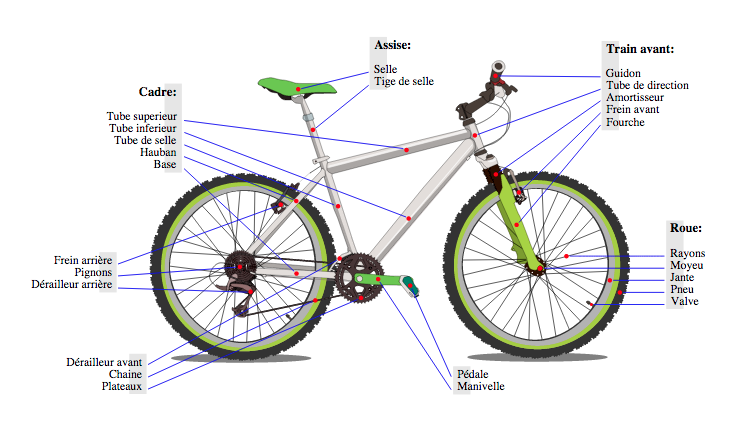 VOS NOMS:VOS NOMS:VOS NOMS:VOS NOMS:MARQUE DE VÉLOMARQUE DE VÉLOMARQUE DE VÉLOMARQUE DE VÉLONUMÉRO DE SÉRIE DU VÉLONUMÉRO DE SÉRIE DU VÉLONUMÉRO DE SÉRIE DU VÉLONUMÉRO DE SÉRIE DU VÉLOÉVALUATION DU VÉLO (Ce qui doit être réparé):Pour chaque objet, prenez une photo et incluez-la ici. Assurez-vous que chaque image est correctement étiquetée et montre la partie spécifique qui a besoin de réparation. Assurez-vous de vérifier que le nom est correct. Voir le diagramme des pièces de vélo pour référence. Pour chaque partie, recherchez le coût approximatif nécessaire pour effectuer la réparation.Le site Web utilisé pour les prix des pièces:ÉVALUATION DU VÉLO (Ce qui doit être réparé):Pour chaque objet, prenez une photo et incluez-la ici. Assurez-vous que chaque image est correctement étiquetée et montre la partie spécifique qui a besoin de réparation. Assurez-vous de vérifier que le nom est correct. Voir le diagramme des pièces de vélo pour référence. Pour chaque partie, recherchez le coût approximatif nécessaire pour effectuer la réparation.Le site Web utilisé pour les prix des pièces:ÉVALUATION DU VÉLO (Ce qui doit être réparé):Pour chaque objet, prenez une photo et incluez-la ici. Assurez-vous que chaque image est correctement étiquetée et montre la partie spécifique qui a besoin de réparation. Assurez-vous de vérifier que le nom est correct. Voir le diagramme des pièces de vélo pour référence. Pour chaque partie, recherchez le coût approximatif nécessaire pour effectuer la réparation.Le site Web utilisé pour les prix des pièces:ÉVALUATION DU VÉLO (Ce qui doit être réparé):Pour chaque objet, prenez une photo et incluez-la ici. Assurez-vous que chaque image est correctement étiquetée et montre la partie spécifique qui a besoin de réparation. Assurez-vous de vérifier que le nom est correct. Voir le diagramme des pièces de vélo pour référence. Pour chaque partie, recherchez le coût approximatif nécessaire pour effectuer la réparation.Le site Web utilisé pour les prix des pièces:Nom de la pièce à réparerQu'est-ce qui est requis pour le réparer?Cout de la pièce Photo(Prenez une photo avec votre appareil et insérez ici)